Консультация для родителей "Игры с красками"4 дошкольная группафевраль 2021г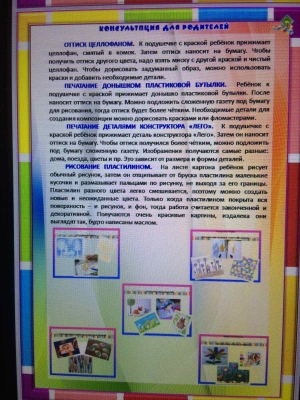 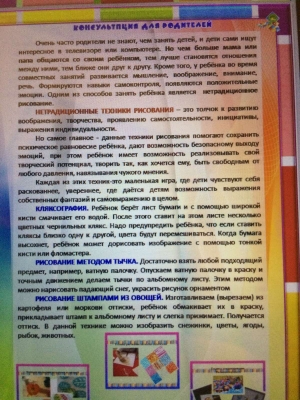 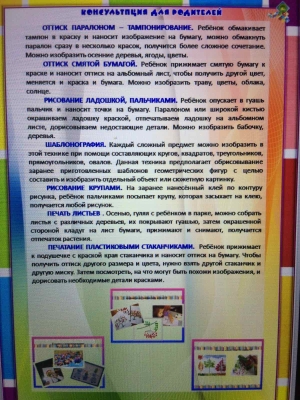 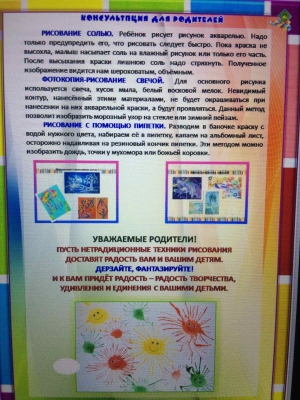 